Departamento de Engenharia Elétrica e de ComputaçãoSEL0384 – Laboratório de Sistemas Digitais IProf. Dr. Maximiliam LuppePRÁTICA Nº7Dispositivos de Lógica Programável tipo FPGACircuitos SequenciaisObjetivos:Familiarização com a ferramenta Quartus Lite da Intel/Altera e Projeto e síntese de circuitos sequenciais em dispositivo reconfigurável (FPGA).Equipamentos necessários:Kit Mercurio® IVIntrodução:Esta prática de laboratório tem por objetivo a implementação de módulos de Flip-flop JK-MS, Tipo-D e Tipo-T, com reset assíncrono e borda positiva de clock, baseados em Equação Característica, no kit Mercurio® IV (Cyclone® IV EP4CE30F23).Os Flip-flops (FF) são os elementos básicos dos Circuitos Sequenciais, assim como as portas lógicas AND, OR e NOT são dos Circuitos Combinacionais. A partir dos FF é possível implementar Registradores (Seriais ou Paralelos), Contadores (Assíncronos ou Síncronos) e Máquinas de Estados Finitos (tipo Mealy ou Moore), e, a partir destes, realizar diversas aplicações, como a implementação de Contadores de Programas (PC - Program Counter), Banco de Registradores e Unidades de Controle, na área de Arquitetura de Computadores, por exemplo.Na figura 1 temos os principais FF: JK-MS, Tipo-D e Tipo-T. Estes podem possuir diversos sinais de controle, além, do Clock, como Reset (Clear ou Cr), que faz sua saída Q ser igual a ‘0’, Set (ou Preset ou Pr), que faz sua saída Q ser igual ‘1’, Clock-Enable, que habilita o funcionamento do Clock, Output-Enable, que habilita a saída do dado armazenado por meio de uma saída em Tri-state, sendo que estes sinais podem ser ativos em ‘1’ ou ‘0’. Quanto ao Clock, este pode ser ativo em borda de subida (positiva) ou borda de descida (negativa), e quanto ao Reset e o Set, estes podem ser Síncronos, controlado pelo Clock, ou Assíncronos, sem controle pelo Clock. Figura 1 - FF JK-MS. Tipo-D e Tipo-T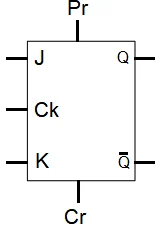 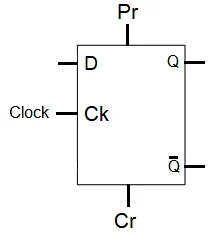 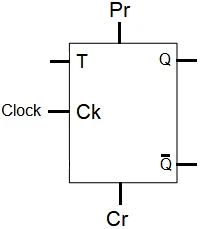 Fonte: site da internetDestes, o mais simples de se implementar em VHDL é o FF Tipo-D. Os demais (JK-MS e Tipo-T), podem ser implementados por meio de sua Equação Característica:QJKQTProcedimento Experimental:Apresentar a implementação dos FF  JK-MS, Tipo-D e Tipo-T, baseados na sua Equação Característica, com reset assíncrono, utilizando a linguagem de descrição de hardware VHDL.Criar uma pasta denominada MercurioIV_FF, com as subpastas docs, modelsim, quartus e src, e, utilizando o Quartus Lite Edition, criar um projeto na pasta quartus, também denominado MercurioIV_FF.Realizar a implementação das entidades dos FF JK-MS, Tipo-D e Tipo-T utilizando a linguagem de descrição de hardware VHDL, denominados jk_ff.vhd, d_ff.vhd e t_ff.vhd, respectivamente, com entrada de Clock clk de borda positiva, entrada de Clear clr ativa em ‘1’, uma saída q, e as entradas j e k, d, e t, respectivamente.Verifique o funcionamento dos FFs no kit Mercurio® IV incluindo o arquivo MercurioIV_FF.vhd ao projeto MercurioIV_FF, definindo este arquivo como “Top–Level Entity”, incorporando o código dos FF (jk_ff.vhd, d_ff.vhd e t_ff.vhd) ao projeto principal (MercurioIV_FF), ligando as chaves SW(3 downto 0) às entradas j, k, d e t, respectivamente, o push-button KEY(0) à entrada clk, o push-button KEY(2) à entrada clr, e a saída q dos FF JK-MS, Tipo-D e Tipo-T aos LEDM_C(2 downto 0), respectivamente, e executar o projeto no kit Mercurio® IV.Apresentar código VHDL, circuito RTL, número de células lógicas utilizadas e foto do kit com o circuito funcionando.Listagem 1 - Código de implementação do FF Tipo-Dentity d_ff is	port (		clk, clr, d	: in bit;		q		: out bit	)end d_ff;architecture rtl of d_ff isbegin	process (clk, clr)	begin		if (clr = '1') then			q <= '0';		elsif (clk'event and clk = '1') then			q <= d;		end if;	end process;end rtl;